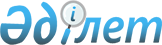 Ырғыз аудандық мәслихатының 2018 жылғы 5 наурыздағы № 134 "Ырғыз ауданы бойынша 2018–2019 жылдарға арналған жайылымдарды басқару және оларды пайдалану жөніндегі жоспарын бекіту туралы" шешімінің күші жойылды деп тану туралыАқтөбе облысы Ырғыз аудандық мәслихатының 2018 жылғы 7 желтоқсандағы № 180 шешімі. Ақтөбе облысы Әділет департаментінің Ырғыз аудандық Әділет басқармасында 2018 жылғы 13 желтоқсанда № 3-5-194 болып тіркелді
      Қазақстан Республикасының 2001 жылғы 23 қаңтардағы "Қазақстан Республикасындағы жергілікті мемлекеттік басқару және өзін–өзі басқару туралы" Заңының 7 бабына және Қазақстан Республикасының 2016 жылғы 6 сәуірдегі "Құқықтық актілер туралы" Заңының 27 бабына сәйкес, Ырғыз аудандық мәслихаты ШЕШІМ ҚАБЫЛДАДЫ:
      1. Ырғыз аудандық мәслихатының 2018 жылғы 5 наурыздағы № 134 "Ырғыз ауданы бойынша 2018–2019 жылдарға арналған жайылымдарды басқару және оларды пайдалану жөніндегі жоспарын бекіту туралы" (нормативтік құқықтық актілерді мемлекеттік тіркеу Тізілімінде № 3-5-169 тіркелген, 2018 жылғы 3 сәуірдегі аудандық "Ырғыз" газетінде жарияланған) шешімінің күші жойылды деп танылсын.
      2. "Ырғыз аудандық мәслихатының аппараты" мемлекеттік мекемесі заңнамада белгіленген тәртіппен:
      1) осы шешімді Ырғыз аудандық Әділет басқармасында мемлекеттік тіркеуді;
      2) осы шешімді мерзімді баспа басылымдарында және Қазақстан Республикасы нормативтік құқықтық актілерінің эталондық бақылау банкінде ресми жариялауға жіберуді;
      3) осы шешімді Ырғыз ауданы әкімдігінің интернет-ресурсында орналастыруды қамтамасыз етсін.
      3. Осы шешім оның алғашқы ресми жарияланған күнінен бастап қолданысқа енгізіледі.
					© 2012. Қазақстан Республикасы Әділет министрлігінің «Қазақстан Республикасының Заңнама және құқықтық ақпарат институты» ШЖҚ РМК
				
      Аудандық мәслихаттың 
сессия төрағасы 

Қ. Бөлек

      Аудандық мәслихаттың 
хатшысы 

К. Қосаяқов
